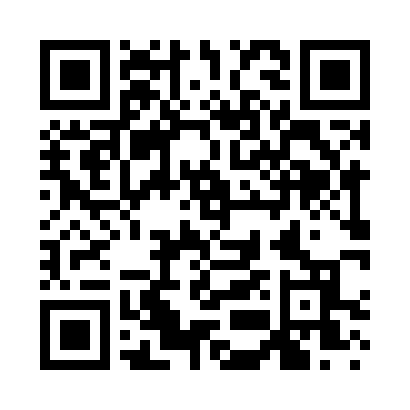 Prayer times for Mount Emmons, Utah, USAMon 1 Jul 2024 - Wed 31 Jul 2024High Latitude Method: Angle Based RulePrayer Calculation Method: Islamic Society of North AmericaAsar Calculation Method: ShafiPrayer times provided by https://www.salahtimes.comDateDayFajrSunriseDhuhrAsrMaghribIsha1Mon4:175:551:255:248:5510:332Tue4:185:561:255:248:5510:323Wed4:195:561:265:258:5510:324Thu4:205:571:265:258:5410:315Fri4:205:571:265:258:5410:316Sat4:215:581:265:258:5410:307Sun4:225:591:265:258:5310:308Mon4:235:591:265:258:5310:299Tue4:246:001:265:258:5310:2810Wed4:256:011:275:258:5210:2811Thu4:266:011:275:258:5210:2712Fri4:276:021:275:258:5110:2613Sat4:286:031:275:258:5110:2514Sun4:296:041:275:258:5010:2415Mon4:306:041:275:258:5010:2416Tue4:316:051:275:258:4910:2317Wed4:336:061:275:258:4810:2218Thu4:346:071:275:258:4810:2119Fri4:356:081:275:248:4710:1920Sat4:366:091:285:248:4610:1821Sun4:376:091:285:248:4510:1722Mon4:396:101:285:248:4510:1623Tue4:406:111:285:248:4410:1524Wed4:416:121:285:248:4310:1425Thu4:426:131:285:238:4210:1226Fri4:446:141:285:238:4110:1127Sat4:456:151:285:238:4010:1028Sun4:466:161:285:238:3910:0829Mon4:476:171:285:228:3810:0730Tue4:496:171:285:228:3710:0631Wed4:506:181:275:228:3610:04